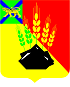 АДМИНИСТРАЦИЯ МИХАЙЛОВСКОГО МУНИЦИПАЛЬНОГО РАЙОНА ПОСТАНОВЛЕНИЕ 
24.12.2018                                         с. Михайловка                                                        № 1282-паО внесении изменений в постановление от 27.06.2016 № 418-па«О создании комиссии Михайловского муниципального района по предупреждению и ликвидации чрезвычайных ситуацийи обеспечению пожарной безопасности»В соответствии с положением «О комиссии при Администрации Приморского края по предупреждению и ликвидации чрезвычайных ситуаций и обеспечению пожарной безопасности», утверждённым постановлением Администрации Приморского края от 23.12.2005 № 297-па, а также в целях координации деятельности органов управления и сил единой государственной системы предупреждения и ликвидации чрезвычайных ситуаций на местном уровне, обеспечения согласованных действий при решении вопросов в области предупреждения и ликвидации чрезвычайных ситуаций и обеспечении пожарной безопасности на территории Михайловского муниципального района, администрация Михайловского муниципального районаПОСТАНОВЛЯЕТ:1. Внести следующие изменения в постановление администрации Михайловского муниципального района от 27.06.2016 № 418-па «О создании комиссии Михайловского муниципального района по предупреждению и ликвидации чрезвычайных ситуаций и обеспечению пожарной безопасности»:1.1. Приложение № 2 к постановлению изложить в новой редакции:«Приложение № 2к постановлению администрацииМихайловского муниципального районаот 27.06.2016 № 418-паСОСТАВКОМИССИИ ПО ПРЕДУПРЕЖДЕНИЮИ ЛИКВИДАЦИИ ЧРЕЗВЫЧАЙНЫХ СИТУАЦИЙ И ОБЕСПЕЧЕНИЮПОЖАРНОЙ БЕЗОПАСНОСТИ ПРИ АДМИНИСТРАЦИИМИХАЙЛОВСКОГО МУНИЦИПАЛЬНОГО РАЙОНА2. Муниципальному казённому учреждению «Управление по организационно-техническому обеспечению деятельности администрации Михайловского муниципального района» (Хачатрян) разместить данное постановление на официальном сайте администрации Михайловского муниципального района.3. Настоящее постановление вступает в законную силу с момента опубликования на официальном сайте администрации Михайловского муниципального района.4. Контроль исполнения данного постановления оставляю за собой.Глава Михайловского муниципального района – Глава администрации района                                                       В.В. Архипов№ п/пФамилия, Имя,ОтчествоЗанимаемая должностьДолжность в составе КЧСТелефоны:1Архипов Владимир ВладимировичГлава Михайловского муниципального района - глава администрации районаПредседатель комиссии2-39-56890252672222Зубок Пётр Алексеевич  Первый заместитель главы администрации Михайловского муниципального районаЗаместитель председателя комиссии2-39-56 приемная2-31-59 рабочий890844033813Смирнова Вера ГригорьевнаЗаместитель главыадминистрации Михайловского районаЗаместитель председателя комиссии2-36-36 рабочий890252193554Саломай Елена АлександровнаЗаместитель главыадминистрации Михайловского районаЗаместитель председателя комиссии2-37-60 рабочий891471297675Присакарь Пётр ИвановичНачальник отдела МВД России по Михайловскому районуЧлен комиссии(по согласованию)2-31-02 деж. ОВД2-31-43 рабочий25549 Надежда Петровна6Крымов Сергей ГеннадьевичИнспектор оперативного направления ОМВД России по Михайловскому районуЧлен комиссии(по согласованию)2-45-39 рабочий8-999-61758037Кравцов АлександрЛеонидовичДиректор КГКУ 17 ОПСЧлен комиссии2-49-00 рабочий2-34-95 домашний90844173858Журавлева Елена АлександровнаНачальник отдела сельского хозяйстваЧлен комиссии2-44-95 рабочий90252092519Сивоха Яна АлександровнаГлавный специалист по ГОЧССекретарь комиссии2-48-85 рабочий8924423476410Легецкий Владимир АлександровичНачальник ОНД и ПР по Михайловскому МРЗаместитель председателя комиссии24-4-08 рабочий892433322908984149939411Чепала Алена ФедоровнаНачальник управленияпо вопросам образованияЧлен комиссии2-48-04 рабочий8924227246912Никитина Лариса ГригорьевнаГлавный врач КГБУЗ «Михайловской ЦРБ»Член комиссии(по согласованию)2-37-97 дежурный2-35-67 рабочий924260200213Сергутин СергейАнатольевичНачальникМихайловского ЛТЦ ОАО «Ростелеком»Член комиссии(по согласованию)2-32-66 рабочий2-36-90 домашний9244209870 14Заяц Сергей АндреевичДиректор филиала КГУП «Примтеплоэнерго»Член комиссии(по согласованию)2-31-75 рабочий8914799002415Таратадзе Эраст БорисовичГлавный специалист по мобилизационной подготовкеЧлен комиссии2-39-51 рабочий8914711206016Копылов Владимир НиколаевичДиректор ОАО «Михайловскагропромэнерго»Член комиссии(по согласованию)2-37-71 рабочий2-69-27 домашний951015423217Леснеев Леонид ВладимировичГл. инженер филиалаОАО «Примавтодор»Член комиссии(по согласованию)2-30-87 рабочий2-3842 домашний8924324409718Тесленко СергейИвановичГлавный ветеринарный врачМихайловского районаЧлен комиссии(по согласованию)2-32-51 рабочий2-34-89 домашний8902553072719Сенчило Александр АлександровичНачальник управленияфинансовЧлен комиссии24-4-21 домашний25-6-72 рабочий908464576520Ломовцев ВалерийВладимировичДиректор РУ «Новошахтинское»ОАО «Приморскуголь»Член комиссии2-35-07 рабочий8924130892521Соловьянов Александр ВладимировичНачальник отдела ЖКХЧлен комиссии2-44-32 рабочий22Абрамов Владимир ЛеонтьевичГлава Михайловского сельского поселенияЧлен комиссии2-32-81 рабочий8908990809023Удовиченко Александр АнатольевичГлава Новошахтинского городского поселенияЧлен комиссии2-74-44 рабочий8914076012824Дрёмин Александр СтепановичГлава Григорьевского сельского поселенияЧлен комиссии4-11-35 рабочий4-11-19 домашний8908970849525Ухаботин Александр СергеевичГлава Сунятсенского сельского поселенияЧлен комиссии5-32-74 рабочий8924139704326Сергоян СергоМишаевичГлава Кремовского сельского поселенияЧлен комиссии6-11-35 рабочий6-11-72 домашний8914707944427Жихарев Леонид АндреевичГлава Осиновского сельского поселенияЧлен комиссии7-11-69 рабочий7-11-44 домашний8951006321728Дедусь Александр Михайлович Глава Ивановского сельского поселенияЧлен комиссии3-12-31 рабочий8924522121629Авджан Мхитар КарленовичНачальник производственного участка Артемовского филиала КГУП «Приморский водоканал»Член комиссии(по согласованию)25-2-44 рабочий8924133645030Сташко Екатерина АлексеевнаНачальник отдела по культуре и молодежной политикеЧлен комиссии2-44-39 рабочий8924335219231Пономаренко Тамара ПетровнаНачальник управления архитектуры и градостроительства и дорожной деятельностиЧлен комиссии2-31-45 рабочий904624282032Хабарова Елена ГеннадьевнаНачальник отдела по Михайловскому району Департамента труда и социального развития Приморского краяЧлен комиссии (по согласованию)2-33-74 рабочий908462545533Шашель Татьяна ВитальевнаГлавный специалист по созданию условий для обеспечения поселений услугами общественного питания торговли и бытового обслуживанияЧлен комиссии2-44-63 рабочий8924324617534Фролов Алексей АркадьевичНачальник Уссурийского участка ООО «ДРСК» Приморских электрических сетейЧлен комиссии (по согласованию) 32-36-278908973871335Сипливой Максим АлександровичАтаман станицы МихайловскаяЧлен комиссии (по согласованию)89084466690»